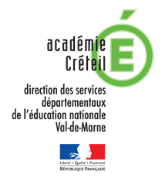 ECOLE (nom / adresse) :			                                 Ville : 					Directeur (trice) : Classe(s) concernée(s) :										Cycle d’activité du…………………… au ………………………….APSA concernée (cocher l’activité) :                                                                                                                          Rappel des conditions d’agrément : - être majeurjustifier de compétences techniques :- qualification (diplôme, titre à finalité professionnelle, Certificat de Qualification Professionnelle) – fournir le document- Brevet National de Pisteur Secouriste ou Brevet National de Sécurité et de Sauvetage Aquatique – fournir le document- certification délivrée par une fédération sportive – fournir le document- réussite à un test organisé par les services de l’Etat.justifier de son honorabilité : - ne pas être inscrit dans le Fichier Judiciaire Automatisé des auteurs d’Infractions Sexuelles ou Violentes (FIJAISV)- être présent au temps d’information mené par le CPC EPS ou le directeur (trice) de l’école ou l’enseignant,  - S’engager à agir dans le cadre des valeurs fondamentales de l’école publique. - fournir une lettre manuscrite d’engagement à respecter le règlement intérieur de l’école et les modalités d’intervention fixées avec l’enseignantVérification honorabilité le :					par* :						Agrément accordé le : Vérification compétence technique le :				par* :						(IEN /DASEN  + cachet)Vérification présence information :				par* :*(nom/prénom/fonction)			□ cyclisme□ patinage□ natation (cycle 1)réservé administrationréservé administrationréservé administrationcivilitéM / Mmenom d’usagenom de naissanceprénom 1prénom 2date de naissance../../….ville de naissancecode postalpays de naissancehonorabilité (réservé DSDEN)présence informationcompétence technique (diplôme / test)